 Утверждено на заседании бюро  Прокол № 12 от 18.11.2022 г.Отчет о работе Кемеровской МО ВОС за 2022 год.	На учете в Кемеровской местной организации ВОС на 1 января 2023 г. состоит 612 членов ВОС в том числе: инвалидов 1 группы - 207, 2 группы- 259, 3 группы – 71, законных представителей – 14, других (зрячих) – 61. Из них участников инвалидов ВОВ - 2, приравненных к ним -4, тружеников тыла – 3, дитя войны – 1.  Молодых членов ВОС в возрасте от 18 лет до 40 лет - 75 человек, среднего возраста от 40 лет до 80 лет – 343, членов ВОС в возрасте от 80 лет и старше 194 человека, ветеранов ВОС - 309, ветеранов труда - 85.	Кемеровская МО ВОС объединяет людей с ограниченными возможностями по зрению, проживающих помимо города Кемерово, в городах Берёзовский, Топки, Промышленновском и Кемеровском районах, поселке Кедровский.	Для установления более тесной связи с инвалидами по зрению все состоящие на учете КМО ВОС распределены по ВОС группам, по территориальному признаку, а именно: Центральный, Ленинский, Заводский, Кировский, Рудничный, Сельский районы.          За прошедший год в КМО ВОС вступили 13 человек. Из них: 1 группы- 4 человек, 2 группы- 4 человека, 3 группы – 1 человек, законных представителей- 2 человека, других (зрячих)- 2 человек. Вышли из членов ВОС по причине смерти – 98 человек           За прошедший год, 2 человек прошли реабилитацию в ЦРС г. Бийск, 150 человек в устной форме обращались за помощью и разъяснениями по проездным билетам и льготам, 18 обращений по трудоустройству, 5 обращений по изготовлению факсимиле. 1 обращение по доступной среде, 57 обращений снять ксерокопии с документов.     При КМО ВОС создан «Совет ветеранов» из 3 человек председатель Рыжкова Л.П. и «Совет молодёжи» из 3 человек председатель Васильков С.А.  Председатель КМО ВОС Галкин А.И член координационного совета при УСЗН г. Кемерово.	За отчетный период проведено 5 заседания бюро, на которых рассматривались следующие вопросы: - утверждение планы работы бюро по кварталам, подводились итоги выполнения планов работы; - ответственные члены бюро и ВОС групорги (Березовская, Топкинская группы) отчитывались о проделанной работе;- рассматривались вопросы подготовки и проведения праздничных реабилитационных мероприятий. - о культурно-массовой работе и работе спортивного сектора по социальной реабилитации;- знакомились с актами тематических проверок МКРК  - рассмотрение Заявлений о приеме в члены ВОС и рассмотрении заявлений на реабилитацию в ЦРС г. Бийск.- и другие организационные вопросы.   4 члена КМО ВОС имеют собак поводырей - Долотов В.Н., Крюкова И.А., Поликарпова А.Е., Кожина Е.В. Социально-средовая реабилитация.     При Кемеровской местной организации ВОС работают следующие кружки: кружок Луи Брайля ответственная Подлесная Вероника Георгиевна по мере необходимости, кружок «Сад и огород» ответственная Назарько Лидия Иосифовна в количестве 12 человека. Также действуют следующие спортивные кружки ответственный Васильков Сергей Анатольевич Шоу-даун настольный теннис для незрячих 10 человек, шашки шахматы 12 человек. Адаптивные игры для незрячих - 15 человек ответственный Петров Александр Юрьевич. При ВОС создан литературно поэтический клуб «Озарение» ответственная Желтухина Ольга Адамовна 9 человек и ансамбль «Россиянка» руководитель Ростовская Арина Ильинична, концертмейстер, баянист Ростовский Анатолий Игоревич 11 человек. Ансамбль «Россиянка» под руководством Ростовской А.И. активно принимают участие не только в жизни общества слепых, но и в жизни города. Наши члены ВОС регулярно посещают театры, Музыкальный театр оперетты и Драматический театр с тифлокомментированием на благотворительной основе. По предложению членов бюро создан клуб любителей театра ответственная Вараксина Людмила Леонидовна.Социокультурная реабилитация.    В КМО ВОС проходили социокультурные, реабилитационные, мероприятия, праздники. Международный женский день, День защитника отечества до 40 человек. 10 марта 2022 года в специальной областной библиотеки для незрячих и слабовидящих людей проводилась тактильная выставка изделий из бересты «Творение души и рук» с10.03. по 20.03.2022 выставку посетили более 80 человек членов ВОС. 15.04.2022 г. «Ночь Юрия Гагарина» по приглашению попечительского совета при губернаторе Кузбасса члены ВОС посетили ЛДК (45 человек).  Каждый вторник принимаем участие в онлайн мероприятиях в режиме Zoom проводимыми РОО ВОС в количестве 20 человек. Каждую среду нашу местную организацию посещает областная специальная библиотека для слепых и слабовидящих людей в лице Сатбаевой Натальи Владимировны обмен книг для незрячих людей, также проводит разные литературные, поэтические беседы, ознакомительные, информационные. Количество посещений до 30 человек. 2 члена КМО ВОС приняли участие в «Творческой ярмарке» г. Красноярска. 22.06.22 г. в КМО ВОС прошло информационное мероприятие «День памяти и скорби» посвящённое памяти Н. Масалова – героя Кузбасса. 29.06.2022 г. экскурсия на ТВ студию в количестве 30 человек. 13.07.2022 года был выезд на природу «Пик - ник» 30 человек. 1.06.2022 ко дню защиты детей посетили «Парк Ангелов». 20.04.2022 г. прошёл мастер класс по уходу за кожей, представитель компании «Мери Кей» научила членов ВОС правильно ухаживать за кожей. 1 октября этого года члены нашей организации приняли участи в празднике «Арбат» проводимого Советом Ветеранов г. Кемерово приуроченного ко дню пожилого человека, участие приняли: Шарапова В.И., Голубев Н.М., Аксёнов А.Н. Каждый последний четверг месяца выезд в Березовскую группу совместно со специальной областной библиотекой для незрячих. За отчётный период в КМО ВОС провели свои творческие концерты, Попова Н.В., Чернова В.А. Проведён 1 отборочный тур конкурса «Гран – Фест» посвящённый 80 – летию РОО ВОС. 5.10.2022 в КМО ВОС с творческим концертом приходили солисты музыкального театра им. Боброва. 24.08.2022 ко дню Шахтёров нашу организацию посетил творческий, семейный дуэт бардовской песни «ДеСант». 24.12.2022 в КМО ВОС пройдёт, новогоднее мероприятие для детей членов ВОС совместно с Благотворительным фондом «Содействие». подготовленное членами ВОС. 28.12.2022 в нашей организации пройдёт новогоднее, реабилитационное, мероприятие, подготовленное членами ВОС.Физкультурно - спортивная реабилитация.     Каждую первую среду месяца при КМО ВОС проводятся шашечный турнир среди членов ВОС в количестве 10-12 человек. 5.04.2022 года в Ледовом дворце «Кузбасс» проводились областные соревнования по настольному теннису «Шоу-даун», от Кемеровской м/о ВОС 7 человек приняли участие. 18.03.2022 г. областной фестиваль по адаптивным видам спорта «Безпредельная сила духа» г. Белово, участие приняли 7 человек. В рамках проекта «Шаг за шагом в здоровый и активный образ жизни» 13.04.2022 в Кем м/о ВОС прошли мастер классы по адаптивным играм для незрячих. 23.06.2022 г. Кемеровская м/о ВОС проводила открытые городские соревнования по настольному теннису для незрячих, с привлечением спортсменов из других городов Кузбасса. 28.09.2022 г. межрегиональной фестиваль по адаптивным видам спорта «Сильнее всех фест» г. Белово, участие приняли 3 человека. 12.10.2022 г. в ледовом дворце Кузбасса прошёл областной чемпионат по шашкам и шахматам, от местной организации участвовало 4 человека. 12 и 13.10.2022 г. в ледовом дворце «Кузбасс» проходил квест по адаптивным настольным играм для незрячих в рамках проекта «Шаг за нагом в здоровый и активный образ жизни», от Кем м/о 12 человек приняли участие.  7.12.2022 г. г. Новокузнецк первый чемпионат по теннису для незрячих, участие 3 человека. 15.12.2022 г. в ДК ВОС пройдут областные соревнования по «Армспорту» 5 спортсменов членов ВОС примут участие.Информационная доступность связь со СМИ.   25.12.2021 г. статья в журнале «Спорт» издаваемый министерством физической культуры и спорта Кемеровской области – Кузбасса. 28.01.2022 г. публикация на сайте сибдепо о незрячем мастере А.И. Хромине.  10.03.2022 г. председатель КМО ВОС Галкин А.И. и член бюро КМО ВОС Подлесная В.Г. дали интервью телеканалу «Россия 1» в областной специальной библиотеки для слепых и слабовидящих людей. 13.04.2022 г. Болдырева С.А. дала интервью на радио «Кузбасс» по адаптивным настольным играм для незрячих. 24.06.2022 г.  сюжет на канале «Кузбасс 1» и на канале «Россия 24» по городскому чемпионату настольный теннис для незрячих, который проходил 23.06.2022 г. В Кемеровской м/о ВОС ведутся страницы в социальных сетях «Одноклассники» и «ВКонтакте» - информация о проходимых мероприятиях публикуется там. Более 200 человек владеют компьютерами и более 280 человек владеют сенсорными телефонами.Привлеченные финансовые средства.  За текущий год УСЗН города Кемерово выделил материальную помощь в размере 85000 р. из них 50000 на поездку 5 членов ВОС в г. Москва для обучения адаптивным играм для незрячих, 10000 р. для поездки спортсменов членов КМО ВОС в г. Белово на фестиваль адаптивных видов спорта «Безпредельная сила духа», 15000 р. на автобус для выезда на природу, 10000 т. р. для поездки спортсменов членов ВОС в г. Новокузнецк на первый чемпионат города по настольному теннису для незрячих. Ежегодно Администрация города Кемерово выделяет 108000 р. на содержание и оплату услуг ЖКХ Кемеровской местной организации по адресу Ленина 31.В ноябре 2022 г. Администрация г. Кемерово выделила 30000 р. субсидии для А.Н. Аксёнова на издание второй книги стихов. За 1, 2, 3 кварталы 2022 года собрано членских взносов в сумме 1910 рублей, 112 человек. 2 раза предприниматель Дутова Л.Н. выделяла продуктовый набор для чаепития в Берёзовской группе на сумму 1200 р., а так - же 25 плиток шоколада для поощрения спортсменов в июне 2022г. на городских, соревнованиях проводимых Кемеровской м/о ВОС на сумму 2000 р. Директор ПТРИ «Сибирь» Супонева Е.Ю. выделила 5 коробок конфет ко Дню победы на сумму 900 р. Директор ПРТ «Социальный партнёр» Кивишев А.Н. приобрёл доводчик для входной двери на сумму 2000 р. и предоставил хоз. инвентарь для уборки территории (лопата, ледоруб, метла). РОО ВОС для КМО ВОС приобрела 4 светильника на сумму 3340 р.  Предприятие «Сибирский цемент» 2 раза выделяло канц. товары (бумага, мультифоры, папки) на сумму 3500 р. ЦЗН г. Кемерово оборудовало рабочее место по Гос. программе «трудоустройство инвалида» для Администратора КМО ВОС приобретено (стол, кресло, ноутбук, колонки, веб камера, ламинатор, принтер цветной принтер чёрно белый). Благотворительный фонд «Содействие» выделяет 63 детских, новогодних подарка. 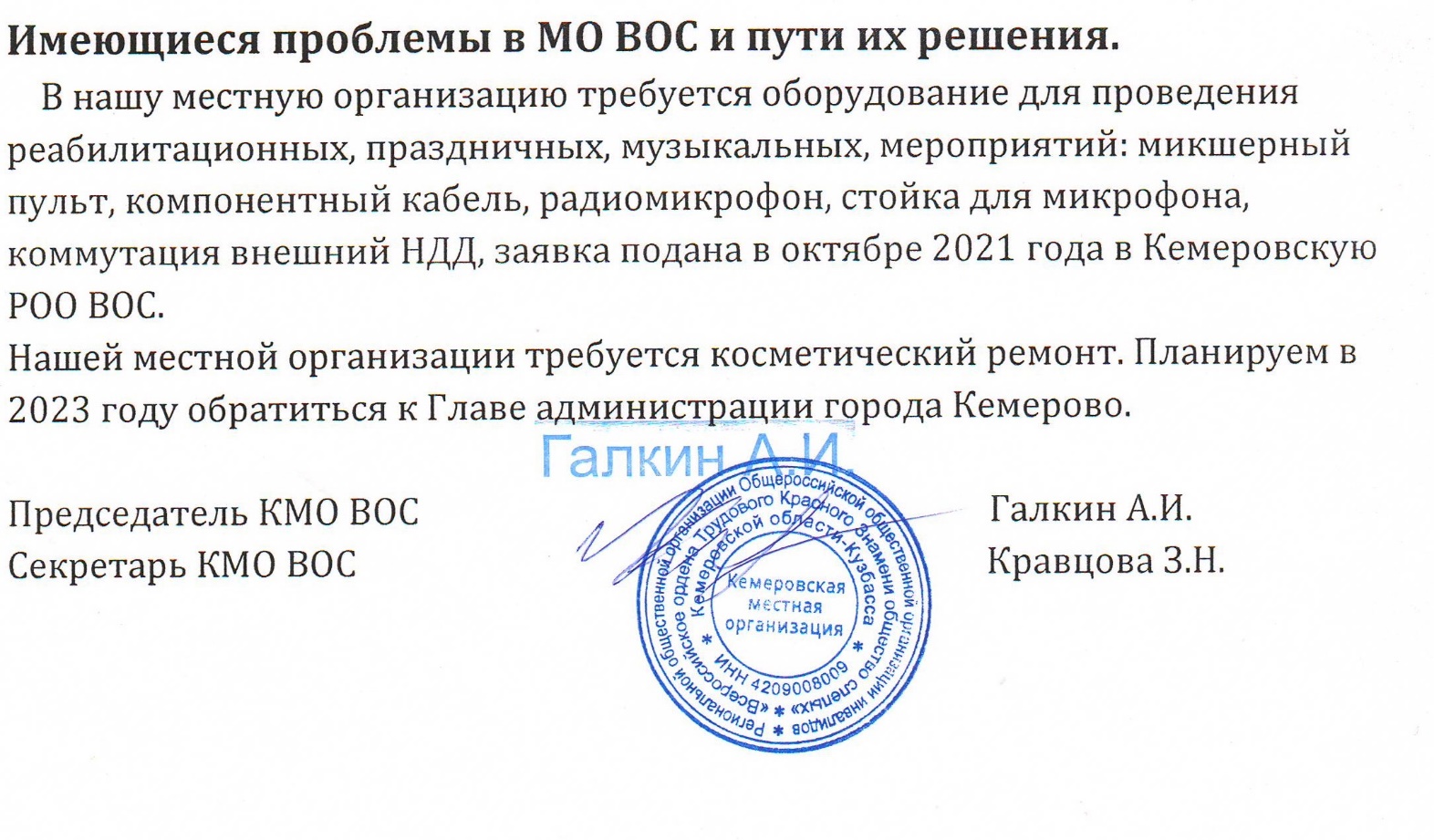 